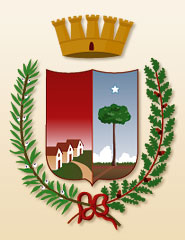 CITTÀ DI TRICASEProvincia di LecceELENCO COMMERCIANTI CHE HANNO ADERITO AL SERVIZIO DI CONSEGNA A DOMICILIOAzienda agricola Agostinello Angelo: corso Ottavio Augusto, Tricase, tel. 3492145344, Servizio di consegne a domicilio di prodotti alimentari di Macelleria Carni Rosse e Bianche,  Non sono previsti supplementi per ordini superiori a 20€, Consegna in giornata;Pescheria Zocco: piazza Ciardo n. 8, Tricase, tel. 0833772511 o 3295974167, Servizio di consegne a domicilio di prodotti ittici, Non sono previsti costi aggiuntivi su qualsiasi ordine, Consegna immediata;Erboristeria Antichi segreti: Via Cadorna n. 32, Tricase, tel. 3283848819 o 3665846154, Servizio di consegne a domicilio di prodotti Fitoterapici, Integratori alimentari, Prodotti per l'igiene della persona, Non sono previsti costi aggiuntivi su qualsiasi ordine, Consegna entro 3 ore (per ordini dalle 9.30 alle 18.30);L'albero delle caramelle: via Thaon de Revel ,12, Tricase, tel. 3457363906, Servizio di consegne a domicilio di prodotti dolciari e complementi per feste, Non sono previsti costi aggiuntivi su qualsiasi ordine, Consegna immediata;Bio & Senza: Corso Roma, 79, Tricase, tel. 0833 771672 Servizio di consegne a domicilio di prodotti biologici ed intolleranze alimentari, Non sono previsti costi aggiuntivi su qualsiasi ordine, Consegna immediata;Antica Salumeria Sparascio: via Vittorio Emanuele II n. 79, Tricase, tel. 0833 542225 o 3884450462, Servizio di consegne a domicilio di prodotti Alimentari, prodotti per l'igiene della persona e della casa, Consegna gratuita a fronte di una spesa minima di 10€, Tempi di consegna nella mattinata appena possibile; Fresh Fruit: via C. Cattaneo, Tricase, tel. 3283677855; Servizio di consegne a domicilio di frutta e verdura, Consegna gratuita a fronte di una spesa minima di 10€, Consegna immediata;Agripispero: via San Giovanni Bosco n. 16 Tricase, tel. 3286590637, Servizio di consegne a domicilio di prodotti di macelleria e verdura, Non sono previsti costi aggiuntivi su qualsiasi ordine, Consegna immediata;Fornitutto: Tricase, tel. 0833772763 – 3240747072, Servizio di consegne a domicilio di articolo e prodotti alimentari e non per la pasticceria (Vassoi, panna, nocciole, mandorle, decorazioni di vario genere, cioccolato, cacao...), Prodotti dolciari (caramelle, confetti, cioccolatini, snack..), regali per la festa del papà e Pasqua, Piatti usa e getta in cartone riciclabile, Le consegne sono gratuite per tutto il territorio di Tricase, frazioni comprese, per qualsiasi importo di spesa, Consegna istantanea, attesa massima 1 ora;Pizzeria Made in Sud, Tricase, Tel. 08331690592 / 3207881905, Servizio di consegna a domicilio di pizze, panini, friggitoria e bevande, Servizio gratuito, Orari di consegna dalle 19:00 alle 23:00 e tempi in base alle prenotazioni;L'Aiara di Coluccia Gianluca, Piazza Principessa Melodia n. 3, Tricase, Tel. 3283661417 – 3343222328, Servizio di consegna a domicilio di generi alimentari in prevalenza biologici, Costo del servizio: € 0, Tempi medi di consegna: in giornata;Casetta dell’acqua Acquaviva Tecnology, zona chiesa di Sant’Antonio, Tricase, tel. 3398581140 – 3398581154, consegna a domicilio di acqua in giornata, i clienti dovranno mettere a disposizione i vuoti da riempire, non sono previsti costi aggiuntivi; Tempi medi di consegna: in giornata;Alimentari di Rocco Peluso, Via Apulia n. 36, Tricase, tel. 3890541538, consegna a domicilio ad anziani e persone con disabilità di prodotti alimentari, non sono previsti costi aggiuntivi, Tempi medi di consegna: in giornata;Parafarmacia e negozio biologico Simbiosi Farmabio, Tricase tel. 0833/1832001 - 349/9722656, consegna a domicilio ad anziani e persone con disabilità, Non sono previsti costi aggiuntivi, Tempi medi di consegna: in giornata;Alimentari Zocco Stefano, Piazzale Codacci Pisanelli Alfredo, Tricase, tel. 0833543736, consegna a domicilio di prodotti alimentari e beni per l'igiene della casa e della persona, servizio a domicilio gratuito, tempi di consegna : 30 minuti, dalla chiamata;Capolinea - Via Leone XIII, Tricase, tel. 3930525432 consegna a domicilio di articoli per parrucchieri, estetista e profumeria. Non sono previsti costi aggiuntivi. Tempi medi di consegna: in giornata;Gusto e Tradizione di Bramato Addolorata,Via Filangieri, 10 – Tricase, Tel. 0833 193 4404 – 349 7347159, Servizio di consegna a domicilio di prodotti surgelati, Disponibilità di ordine al sito www.lafarges.it, Consegna immediata e gratuita;Revolution sas di Sciurti Nicola & c., Via Armando Diaz 26, Tricase, Tel. 345-3883600, Servizio di consegne a domicilio di prodotti di pizzeria, cucina e bevande 
Orario di consegna dalle 19 alle 23 tutti i giorni tempi di consegna in base alle prenotazioni Menù a prezzo ridotto tutti i giorno Consegna gratuita;L’Amministrazione Comunale,rinnova l’invito a chiunque sia interessato ad offrire il servizio di consegne a domicilio a comunicare la propria disponibilità contattando il Servizio sociale del Comune al n. 0833-777224, oppure mandando una e-mail al seguente indirizzo servizisociali@comune.tricase.le.it, indicando le seguenti informazioni:Dati identificativi della ditta con nome e cognome del titolare responsabile;Breve ed esauriente indicazione delle categorie merceologiche per le quali si è in grado di eseguire la consegna a domicilio (es: alimentari – beni per l’igiene della casa e della persona – casalinghi);Numeri di telefono di accesso per le prenotazioni;Tempi medi di consegna;Surplus di prezzo per il servizio a domicilio indicando lo scostamento tra prezzo minimo e prezzo massimo.Tricase, 27 Marzo 2020                                                                  			Il Responsabile del Procedimento							       dott. Massimo De Santis